Załącznik do Zarządzenia									Nr 44/2023 Burmistrza Bolkowa									z dnia 15 lutego 2023 r.FORMULARZ KONSULTACYJNYw sprawie zmiany rodzaju miejscowości Informacja o składającym (wypełnienie obowiązkowe): Imię i nazwisko ............................................................................................................... Adres zamieszkania ....................................................................................................... Czy jest Pani/Pan za zmianą rodzaju miejscowości Muchówek ustalonej jako przysiółek wsi Lipa na Muchówek rodzaj miejscowości kolonia?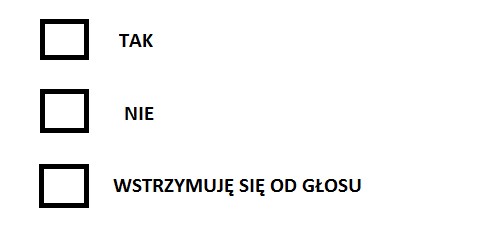 ……………..……………………………………………       (data i podpis)InformacjaWyrażenie stanowiska następuje poprzez postawienie znaku „x” w kratce przy właściwej odpowiedzi. Postawienie dwóch znaków „x” albo nie postawienie znaku „x” w żadnej kratce powoduje nieważność głosu. Formularz należy złożyć:elektronicznie na adres e-mail: um@bolkow.pl,drogą korespondencyjną na adres: Urząd Miejski w Bolkowie ul. Rynek 1 59-420 Bolków, 
z dopiskiem „konsultacje”, osobiście, poprzez złożenie pisma w sekretariacie Urzędu Miejskiego w Bolkowie.KLAUZULA  INFORMACYJNA Zgodnie z art. 13 ust. 1 i 2 Rozporządzenia Parlamentu Europejskiego i Rady (UE) 2016/679 z dnia 27 kwietnia 2016 r. w sprawie ochrony osób fizycznych w związku z przetwarzaniem danych osobowych i w sprawie swobodnego przepływu takich danych oraz uchylenia dyrektywy 95/46/WE (ogólne rozporządzenie o ochronie danych) – RODO /Dz. Urz. UE L 119, s.1/ informuję, że:administratorem Pani/Pana danych osobowych jest Burmistrz Bolkowa z siedzibą w Bolkowie (59-420) przy ulicy Rynek 1,kontakt z Inspektorem Ochrony Danych można nawiązać pod adresem e-mail: iod@bolkow.pl Pana/Pani dane osobowe będą przetwarzane w celu przeprowadzenia konsultacji społecznych, 
w związku realizacją obowiązków prawnych określonych w ustawie z dnia 17 maja 1989 r. Prawo geodezyjne i kartograficzne, ustawie z dnia 29 sierpnia 2003 r. o urzędowych nazwach miejscowości 
i obiektów fizjograficznych oraz Rozporządzenia Ministra Rozwoju, Pracy i Technologii z dnia 21 lipca 2021 r. w sprawie ewidencji miejscowości, ulic i adresów,odbiorcami Pani/Pana danych osobowych będą wyłącznie podmioty uprawnione do uzyskania danych osobowych na podstawie przepisów prawa,Pani/Pana dane osobowe przechowywane w czasie określonym przez przepisy powszechnie obowiązującego prawa, zgodnie z instrukcją kancelaryjną,posiada Pani/Pan prawo do żądania od administratora dostępu do danych osobowych, ich sprostowania, usunięcia lub ograniczenia przetwarzania,ma Pani/Pan prawo wniesienia skargi do organu nadzorczego – Prezesa Urzędu Ochrony Danych Osobowych, 0ul. Stawki 2, 00-193 Warszawa,podanie danych osobowych jest dobrowolne, jednakże brak ich podania wpłynie na niemożność rozpatrzenia złożonego formularza.